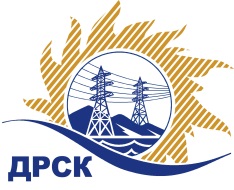 Акционерное Общество«Дальневосточная распределительная сетевая  компания»ПРОТОКОЛ № 21/УР-ВП заседания закупочной комиссии по выбору победителя открытого электронного запроса предложений на право заключения договора на выполнение работ Чистка просеки ВЛ-35 кВ Призейская-Бомнак, отпайка на ПС Улак  филиала АЭС закупка № 41 раздел 1.1.  ГКПЗ 2016   ООС № 31502958934Форма голосования членов Закупочной комиссии: очно-заочная.ПРИСУТСТВОВАЛИ: 10 членов постоянно действующей Закупочной комиссии ОАО «ДРСК»  2-го уровня.ВОПРОСЫ, ВЫНОСИМЫЕ НА РАССМОТРЕНИЕ ЗАКУПОЧНОЙ КОМИССИИ: Об утверждении результатов процедуры переторжки.Об итоговой ранжировке предложений.О выборе победителя запроса предложений.РЕШИЛИ:По вопросу № 1Признать процедуру переторжки состоявшейсяУтвердить окончательные цены заявок участниковПо вопросу № 2Утвердить итоговую ранжировку заявокПо вопросу № 3 3.1 Планируемая стоимость закупки в соответствии с ГКПЗ: 4 655 800,0  рублей без учета НДС; 5 493 844,0 рублей с учетом НДС.3.2 Признать победителем запроса предложений «Чистка просеки ВЛ-35 кВ Призейская-Бомнак, отпайка на ПС Улак»  участника, занявшего первое место в итоговой ранжировке по степени предпочтительности для заказчика: ООО "ЭНЕРГОСПЕЦСТРОЙ" (676244, Россия, Амурская обл., г. Зея, мкр. Светлый, д. 57, кв. 37) на условиях: стоимость предложения 3 249 661,0 руб. без НДС (3 834 599,98 руб. с НДС). Условия оплаты: в течение 30 календарных дней после  подписания справки о стоимости выполненных работ КС-3. Срок выполнения работ: январь – март 2016 г. Гарантия на своевременное и качественное выполнение работ, а также на устранение дефектов, возникших по вине Подрядчика, составляет 24 месяца со дня подписания акта сдачи-приемки. Срок действия оферты до 15.03.2016 г.Ответственный секретарь Закупочной комиссии 2 уровня  		                                                               М.Г.ЕлисееваЧувашова О.В.(416-2) 397-242г.  Благовещенск«28» декабря 2015№п/пНаименование Участника закупки и его адресОбщая цена заявки до переторжки, руб. без НДСОбщая цена заявки после переторжки, руб. без НДСЗАО "Просеки Востока" (679135, Еврейская автономная обл., п. Биракан, ул. Октябрьская, 41)3 900 000,00 руб. без НДС (4 602 000,0 руб. с НДС)3 650 000,0 руб. без НДС  (4 307 000,0 руб. с НДС)2.ООО "КЛЮЧ" (676009, Россия, Амурская обл., Сковородинский р-н, с. Талдан, ул. Суворова, д. 2, кв. 1)3 913 000,00 руб. (НДС не облагается)Предложение не поступило3.ООО "ЭНЕРГОСПЕЦСТРОЙ" (676244, Россия, Амурская обл., г. Зея, мкр. Светлый, д. 57, кв. 37)4 200 000,00 руб. без НДС (4 956 000,0 руб. с НДС)3 249 661,0 руб. без НДС (3 834 599,98 руб. с НДС)Место в итоговой ранжировкеНаименование и адрес участникаЦена предложения до переторжки без НДС, руб.Окончательная цена предложения без НДС, руб.1 местоООО "ЭНЕРГОСПЕЦСТРОЙ" (676244, Россия, Амурская обл., г. Зея, мкр. Светлый, д. 57, кв. 37)4 200 000,00 руб. без НДС (4 956 000,0 руб. с НДС)3 249 661,0 руб. без НДС (3 834 599,98 руб. с НДС)2 местоЗАО "Просеки Востока" (679135, Еврейская автономная обл., п. Биракан, ул. Октябрьская, 41)3 900 000,00 руб. без НДС (4 602 000,0 руб. с НДС)3 650 000,0 руб. без НДС  (4 307 000,0 руб. с НДС)3 место ООО "КЛЮЧ" (676009, Россия, Амурская обл., Сковородинский р-н, с. Талдан, ул. Суворова, д. 2, кв. 1)3 913 000,00 руб. (НДС не облагается)3 913 000,00 руб. (НДС не облагается)